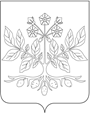 АДМИНИСТРАЦИЯ ДЖУМАЙЛОВСКОГО СЕЛЬСКОГО ПОСЕЛЕНИЯ КАЛИНИНСКОГО РАЙОНАПОСТАНОВЛЕНИЕот 04.10.2021г.                                                                                        № 164/1хутор ДжумайловкаОб утверждении Перечня присвоенных адресов объектам адресации недвижимости в связи с проведенной инвентаризацией на территории Джумайловского сельского поселения Калининский районВ рамках 4 радела Постановления Правительства РФ от 22 мая 2015 года № 492 « О составе сведений об адресах, размещаемых в государственном адресном реестре, порядке межведомственного информационного взаимодействия при ведении государственного адресного реестра, о внесении изменений и признании утратившим силу некоторых актов Правительства Российской Федерации» (вместе с « Правилами межведомственного информационного взаимодействия при ведении государственного адресного реестра»), на основании проведенной инвентаризации Джумайловского сельского поселения Калининского района, в связи с отсутствием в ГАР адресов, до вступления в силу Постановления Правительства РФ от 19 ноября 2014 года № 1221 « Об утверждении правил присвоения, изменения и аннулирования адресов», и отсутствии документов о присвоении адресов в архиве администрации п о с т а н о в л я ю:1.Утвердить Перечень присвоенных адресов объектам адресации домам и земельным участкам в связи с проведенной инвентаризацией на территории Джумайловского сельского поселения Калининского района (приложение).2.Рекомендовать всем регистрирующим организациям внести соответствующие изменения в правоустанавливающие документы.3.Контроль за выполнение настоящего постановления оставляю за собой.         4. Постановление вступает в силу со дня его подписания. Глава Джумайловского сельского поселения  Калининского района                                   О.И. ГорбаньПриложениек постановлению администрацииДжумайловского сельского поселенияКалининский районот 04.10.2021г. № 164/1Перечень присвоенных адресов объектам адресации домам, в связи с проведенной инвентаризацией на территории Джумайловского сельского поселения Калининский районРоссийская Федерация, Краснодарский край, Калининский муниципальный район, Джумайловское сельское поселение, хутор Джумайловка, улица Братьев Степановых, дом 11В. Кадастровый номер 23:10:0504001:1402Российская Федерация, Краснодарский край, Калининский муниципальный район, Джумайловское сельское поселение, хутор Джумайловка, улица Братьев Степановых, земельный участок 11В. Кадастровый номер 23:10:0504001:1363,  общей площадью 599 кв.м.Глава Джумайловского сельского поселенияКалининский район                                                                  О.И. Горбань